Research protocolDoctoral dissertationThe completion of the " Doctoral Dissertation Research protocol" is done exclusively through this electronic form, which is available:•    by the Doctoral Dissertation Secretariat (e-mail: grammedphd@auth.gr)by the Medical School website(https://www.med.auth.gr/content/didaktorikes-diatrives)Section 1: Study identiticationSection 2: AbstractSection 3: Research hypothesis and scientific basisSection 4: MethodologySection 5: Processing capabilitiesSection 6: Publication strategy and bibliographyComments by the reviewerIt is completed by the reviewer.For any module, the reviewer formulates comments, performs a "double click", in the selection box, which allows him/her to select it () or deselect it ().A comment is required for each selected "no" in the right column.Comments by the PhD Committee It is completed by the PhD Committee secretariat.Additional comments arose during the discussion of the "Research protocol" in the plenary session of the Doctoral Dissertation Committee.  Completed by the reviewer1.1 Τitle1.1 ΤitleSatisfactory;1.1.1 Τitle To be consistent with the main research question. Avoid abbreviations and unnecessary punctuation.Maximum number of words: 351.1.1 Τitle To be consistent with the main research question. Avoid abbreviations and unnecessary punctuation.Maximum number of words: 35yes  	no 1.1.2 Title (in Greek)To be consistent with the main research question. Avoid abbreviations and unnecessary punctuation.Maximum number of words: 351.1.2 Title (in Greek)To be consistent with the main research question. Avoid abbreviations and unnecessary punctuation.Maximum number of words: 35yes  	no 1.2. Identity of the candidate and advisory committee1.2. Identity of the candidate and advisory committeeSatisfactory composition?1.2.1 Candidate: full name, post and signature1.2.1 Candidate: full name, post and signatureyes  	no yes  	no 1.2.2 Supervisor: full name, post and signature1.2.2 Supervisor: full name, post and signatureyes  	no 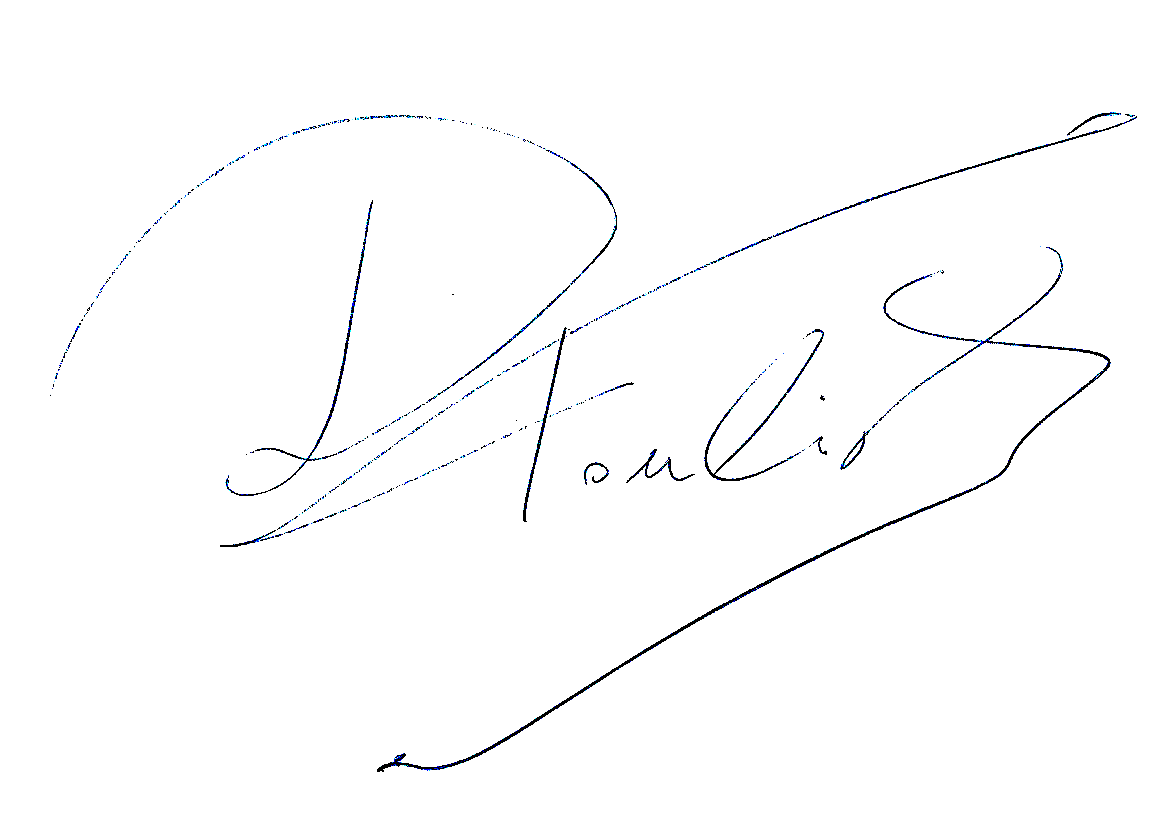 yes  	no yes  	no 1.2.3 Advisory committee member: full name, post and signature1.2.3 Advisory committee member: full name, post and signatureyes  	no yes  	no yes  	no 1.2.4 Αdvisory committee member: full name, post and signature1.2.4 Αdvisory committee member: full name, post and signatureyes  	no 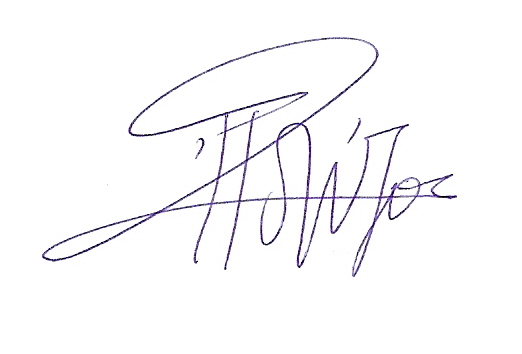 yes  	no yes  	no Completed by the reviewer2.1 AbstractSections: Background, Aim, Study type, Materials, Protocol, Intervention (if applicable), Outcomes, Sample size.Maximum number of words: 500Satisfactory formulated?yes  	no 2.2 Abstract (in Greek)Ενότητες: Επιστημονική βάση, Σκοπός, Είδος μελέτης, Υλικό, Πρωτόκολο, Παρέμβαση (εφόσον προβλέπεται), Αποτελέσματα έκβασης, Μέγεθος δείγματος.Μέγιστος αριθμός λέξεων: 500Satisfactory formulated?yes  	no Completed by the reviewer3.1 Hypothesis(es) to be tested: Clear formulation of the research hypothesis, which the dissertation is called to answer [preferably in the form of null (H0) and alternative (H1) hypothesis]. Number the primary and secondary research hypotheses. The hypothesis formulation should be such that it can be answered as "accepted" or "rejected".Clearly formulated?yes    	no 3.2 Scientific basis of the proposed dissertation3.2.1 Analysis of concepts associated with the hypothesis to be tested: The description must be made to such an extent that it can be understood by scientists and researchers who know the scientific field, but it is not considered necessary that they are experts in the particular subject of the proposed research project.To be mentioned what is already known ("state of the art" knowledge with the corresponding bibliographic evidence).Word count range: 500 - 1000Adequate and documented analysis?yes     no 3.2.2 Necessity / OriginalityWhy is it necessary to prepare the dissertation? Which is its originality? Which knowledge gap is it trying to fill? Is this the first study done on this topic? If not, how do the researchers plan to differentiate its design and/or methodology from pre-existing studies?Word count range: 100 - 250Sufficient necessity - originality?yes  	no 3.2.3 Importance / Clinical relevanceWhat is the significance of rejecting or accepting the research hypothesis (bibliography, if required)? How does the knowledge gained from the completion of the dissertation promote existing knowledge and future research in the specific area?Word count range: 100 - 250Sufficient importance?yes  	no Completed by the reviewer4.1 Study type(e.g., observational, intervention, case-control). See: https://www.ncbi.nlm.nih.gov/pmc/articles/PMC2689572/.A different type of study may be required for each research question. If necessary, match the research hypotheses with the types of studies that will be applied to investigate them.Correct study type?yes  	no 4.2 Selection criteria of the study population Definition of study groups (e.g., cases, controls). Detailed and precise inclusion and exclusion criteria for each of the study groups. Corresponding list of inclusion criteria if animal, cell line, or meta-research studies.Suitable population?yes  	no Research protocol (flow chart)Brief description of the stages of the research protocol. In addition to the description, the presentation of the research protocol with a diagram is desirable.Correct research design?yes  	no Description of the intervention(Only applicable to interventional studies).A clear description of the nature of the intervention and its characteristics [e.g., blinding, randomization, intention-to-treat and/or per protocol analysis, control groups].Suitable intervention?Yes  	no Description of the measured variablesList of variables to be recorded according to the research protocol. It is desirable to attach the data entry form.Suitable parameters?Yes  	no Description of the measurement methods / assaysReference only to specialized techniques/methods (those beyond the level of the average reader/judge of the research protocol).Word count range: 50 – 500Correct and adequate description?yes    no OutcomesList of variables set as primary and secondary endpoints. Match them with the research hypotheses. If there is more than one, number them. Why were they chosen?Right choice?yes  	no Planned subgroup analysisIt has been decided from the beginning of the study that some of the groups (e.g., cases group) will be divided based on some specific characteristic (e.g., age, sex).Right choice? Yes  	no Description of the statistical methods that will be applied to assess the primary and secondary outcomesReference to basic and more extensive analysis of specific statistical tests (e.g., bioinformatics, cost-benefit analyses, model building). Matching them to the main outcome results. The statistical methodology to be applied in basic research protocols should be adequately described.Word count range: 250 – 500Sufficient description?yes  	no 4.10 Sample size calculationWhy were the study groups chosen to be of this size? The calculation must have been made based on the primary research hypothesis and the corresponding primary outcome(s). How is the expected difference between groups documented (bibliography)? In case of the non-existence of data, these should be drawn from relative fields. In the few cases where there is a complete lack of data, a pilot study is required first (https://s4be.cochrane.org/blog/2017/07/31/pilot-studies/). What method and software were used? Attaching an image (print screen) with the sample size calculation from the program used is desirable. Have drop-outs and subgroup analysis been taken into account?Correct calculation?yes  	no 4.11 Place of studyIs the study site appropriate (e.g., existing equipment, patient recruitment, expertise available)? Will part of the study be required to be conducted in additional settings (clinics, laboratories, private or public settings)? Confirmation of the receipt of the relevant licenses and the signing of the cooperation agreements.Suitable place of study?yes  	no 4.12 Additional investigatorsWill the collaboration of other investigators be required besides the PhD candidate and the three-member advisory committee? Justify their participation.Indicated study group?yes  	no 4.13 What will be the contribution of the candidate to the research?Describe exactly what the PhD candidate will do and what the other researchers will do. The PhD candidate should be actively involved in the study intervention and not just in data collection. The possibility of active participation should be documented.Sufficient contribution?yes  	no 4.14 How will the data be recorded?To describe the way of recording the data by the PhD candidate.Significant contribution?yes  	no 4.15 EthicsApart from the Bioethics Committee (whose approval is required for all types of studies except meta-research), are additional permissions required (e.g., Hospital Scientific Council, Veterinary Service, National Organization for Medicines, National Authority for Medically Assisted Reproduction)?How the personal data of participating groups will be secured (General Data Protection Regulation (EU) 2016/679 (GDPR);Who will have access to the database and for how long? How will confidentiality be ensured?The "Informed Consent Form" should be submitted as a supplementary document to this "Research Protocol".Are the bioethical conditions met?yes 	no Completed by the reviewer5.1 Estimated time of completion based on the cases availabilityTime required from initiation to completion of recruitment of study subjects. Documentation with relevant data.Applicable planning?yes  	no 5.2 Detailed timetable for completing the dissertationA Gannt diagram is proposed (https://www.gantt.com and https://support.microsoft.com/el-gr/topic/παρουσίαση-δεδομένων-σε-γράφημα-gantt-στο-excel-f8910ab4-ceda-4521-8207-f0fb34d9e2b6).Proper planning?yes  	no 5.3 Budget and funding sourcesSubmit a brief budget plan regarding the costs required (indicative: devices required to be purchased, consumables, software, sample shipping costs, publication fees). How are costs expected to be covered?Sufficient sources?yes  	no Completed by the reviewer6.1 Publications that will result from the research project In which journals will the publications be submitted?What is the publication strategy (Will review publications come from the general part of the dissertation? Will primary publications come from the special part? Will there be publications about the development of techniques?).What are the priorities (where and when will the publications resulting from the research work be submitted)?Proper planning?yes  	no 6.2 ReferencesFormatting as suggested by the “New England Journal of Medicine”:(https://paperpile.com/s/the-new-england-journal-of-medicine-citation-style/).Focus on recent and important publications.References should refer to specific points within the text.Number of bibliographic references: 20 - 40Correct formatting;yes  	no SectionCommentSectionComment